Focus on the BlockHighlighted squares indicate 6 ½” squares, white areas are where 6 ½” sashings go. Sew 15 – 16 ½” squares in 5 rows of three, then add side sashings, and then the top and bottom. Sew 2 side panels of 7 squares and sew in place. Sew 1 top and 1 bottom panel made up of 7 squares and sew to top and bottom of quilt top.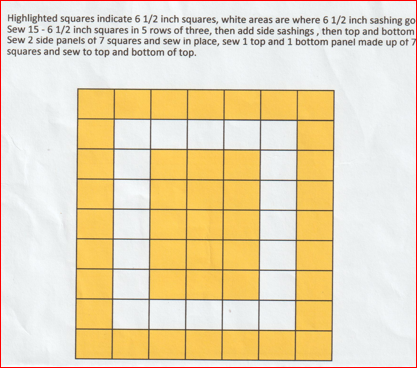 